Его ро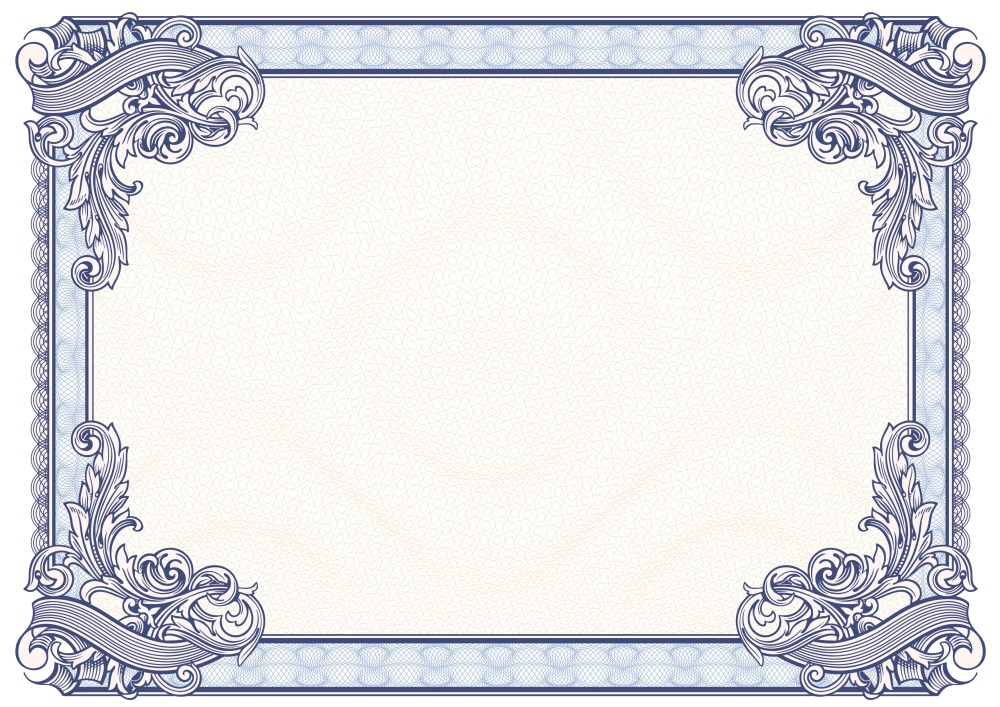 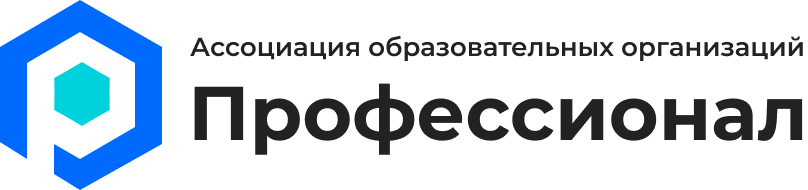 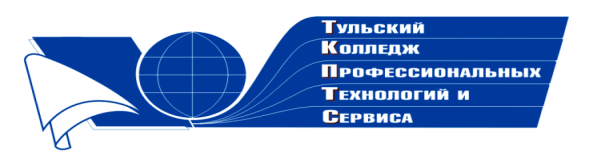 Государственное профессиональноеобразовательное учреждение  Тульской области «Тульский колледж профессиональных технологий и сервиса»ДипломНаграждаетсяМедведева Нина Викторовна,занявшая  3 место  в общероссийском заочном конкурсе «Коллекция педагогического мастерства и творчества» с разработкой «Конспект лекций  «Русская литература второй половины 19 века» » в номинации «Учебно-методическое пособие»     Директор ГПОУ ТО       «ТКПТС»                                     С.С. Курдюмов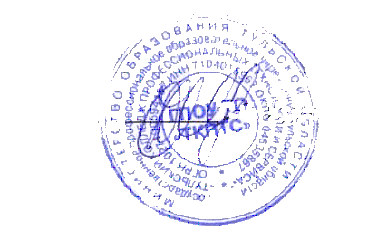 2020 год